Listen to the class roll and find out who is present and absent. Put a O for present and X for away.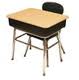 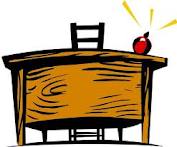 